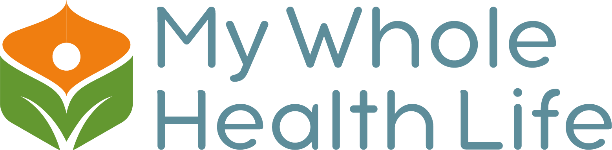 My Whole health Life, LLC6965 Piazza Grande Ave. Suite 412Orlando, FL 32835Tel: 407-203-5090  E-mail: contact@mywholehealthlife.comWebsite: www.mywholehealthlife.comChild/Adolescent Comprehensive Psychosocial Assessment  Patient Name: _______________________________Date: _____________                     _Patient’s DOB: ____________Age: ______ School ___________Grade: ____  Has patient received counseling from a Pastor, Psychiatrist, or other counselor? Yes or No  If yes, who: __________________________________When: ____________________  What was the previous diagnosis? __________________________Has anyone in your family been treated for a mental disorder?   Yes or No    If yes, Who & What were they treated for? ______________________________________________________________________________________________________________________________Physician’s Name: ________________________Date of last physical exam: ________  Significant past medical conditions and years: ____________________________________________________________________________________________________________________________________________ Current medical conditions (include any known allergies or dietary concerns)____________________________________________________________________________________________________________________________________________ Medications/dosage patient is currently taking and for what reason: _____________________________________________________________________ Briefly describe major reasons for coming to counseling and what you hope to accomplish: ___________________________________________________________ Severity of Problem:  Crisis – Severe – Moderate - Mild I would like to be added to Dr. Cleyde Crofoot’s newsletter to receive free articles, tips and resources:    □ Yes    □ No   Parent/Guardian Information Parent/ Guardian Name: _______________________ Relationship to Patient __________________ Address: ___________________City ____________________ Zip __________ Home Phone: _______________ Business Phone: _______________ Cell Phone: ____________Email Address: ______________Place of Employment _____________Occupation: _______________________  Marital Status:  Single,   Engaged,    Married,     How Long _____? Divorced, How Long _____?      Widowed How Long _____?  Name of Person or Establishment who referred you ___________________________In case of emergency contact: ___________________________ Relationship _______________ Phone ____________   A . Family Information:Dad Name________________________ Age_____________ Educ._______________  Occupation____________________________________________________________  Mom Name________________________ Age_____________ Educ._______________  Occupation____________________________________________________________             Step-Dad________________________ Age_____________ Educ._______________  Occupation____________________________________________________________  Step-Mom________________________ Age_____________ Educ._______________  Occupation____________________________________________________________  Bro/Sis_______________________________________________________________         _____________________________________________________________________           Other; ________________________________________________________________    Has your child ever lived with anyone else?  Yes      No.  If so, who?________________Is your child adopted?   Yes      No.  If so, how old was your child? ___________Your Child’s Development: ________________________________________________Please list the approximate age at which your child:      Walked     ____________    Problem:  Yes  No _______________________________Talked     ____________     Problem; Yes  No _______________________________Toilet Trained   _________Problem:   Yes   No Puberty/1st Menstruation _______N/A   Problem: Yes  No Sexually Active   ____________    N/A   Problem: Yes  No B. Family History: Has anyone in your immediate family ever had any of the following problems? 1. Epilepsy or Diabetes?        Yes  No 2. Significant Medical Problems?      Yes  No 3. Mental Illness Requiring Hospitalization?   Yes  No 4. Counseling For Emotional Problems?    Yes  No 5. Current or past use of alcohol/drugs?    Yes  No ______________________________6. Suicidal Behavior?         Yes  NoC. Your Child’s Behavior: 1.  Does your child get along well with others?  Yes No   Sometimes 2.  Does your child follow instructions?    Yes No   Sometimes3.  Is your child appropriate with pets?          Yes No   Sometimes 4.  Does your child have self-control?    Yes No   Sometimes 5.  Has your child ever set a fire?     Yes No   Sometimes6.  Does your child cry easily?      Yes No   Sometimes7.  Has your child ever used alcohol or other drugs?     Yes   No   Sometimes 8.  Has your child ever experienced problems with the law?     Yes   No9.  Has your child ever talked about, threatened or tried to harm himself or herself?        Yes  No10. Has your child ever threatened to or harmed others?      Yes   No11. Has your child ever used tobacco products?    Yes NoD.  Your Child’s Education: 1.  What school is your child attending? ____________________________________2.  In what grade is your child? _____________________________  3.  Has your child attended a special education program?    Yes     No  .  4. Has your child repeated, skipped or had any Interruptions in his/her education?                     Yes     No 5.  How many days has he/she missed this year? ____________  E.  Activities, Interests and Strengths:1.  What does your child do in his/her spare time? __________________________ 2.  What does your child do well? _______________________________________F.  Spiritual: Please describe your child’s religious involvement if any.  Are there any special religious, cultural, or ethnic considerations we should be aware of as we meet with him/her? ___________________________________________________________G. Health  Has your child experienced any of the following:  If Yes, When?  Soiling or lack of bowel control?  Yes   No  ____________ _______________________________________________________  Urinary problems?           Yes  No  ____________ _______________________________________________________  Seizures   or Convulsions?    Yes  No  ____________ _______________________________________________________  Eye/Ear Problems?      Yes   No  ____________ _______________________________________________________  Complications  from high fever?   Yes  No  ____________ _______________________________________________________  Persistent  Headaches?     Yes   No  ____________ ___________________Persistent Stomach Aches/Nausea or Vomiting?   Yes No  ______________________Sleeping Problems?      Yes   No  Physical, Sexual or Emotional Abuse?    Yes  No   ____________________________________________________________________________________________________________________________________________  Poor Appetite?        Yes   No  ____________ _______________________________________________________  Significant  Weight Loss or Gain?   Yes  No  ____________ _______________________________________________________  Frequent Colds/Respiratory      Yes  No  ____________ _______________________________________________________  Rocking, Head Banging?     Yes  No  ____________ _______________________________________________________  Coma or Unconsciousness     Yes  No  ____________  Serious  Injury  Resulting  From Accidents?     Yes  No  ___________________________________________________________________  